ТЕРРИТОРИАЛЬНАЯ ИЗБИРАТЕЛЬНАЯ КОМИССИЯг. КАРАБУЛАКП О С Т А Н О В Л Е Н И Е26 июля  2019 г.                                                                                                  № 61/132-4О включении в состав  Рабочей группы по приему и проверке избирательных документов, представляемых уполномоченными представителями избирательных объединений в территориальную избирательную комиссию г.Карабулак при проведении выборов депутатов Городского совета муниципального образования «Городской округ город Карабулак»  четвертого  созываВ соответствии со статьями  84, 86, 87 Закона Республики Ингушетия «О муниципальных выборах в Республике Ингушетия», территориальная избирательная комиссия г.Карабулак  постановляет:1.Включить в состав Рабочей группы по приему и проверке избирательных документов, представляемых уполномоченными представителями избирательных объединений в территориальную избирательную комиссию г.Карабулак при проведении выборов депутатов Городского совета муниципального образования «Городской округ город Карабулак»  четвертого  созыва Гунькина Николая Владимировича -  старшего эксперта ЭКЦ МВД по РИ.2.Направить настоящее постановление в средства массовой  информации для опубликования и разместить в сети Интернет на официальном сайте администрации г. Карабулак.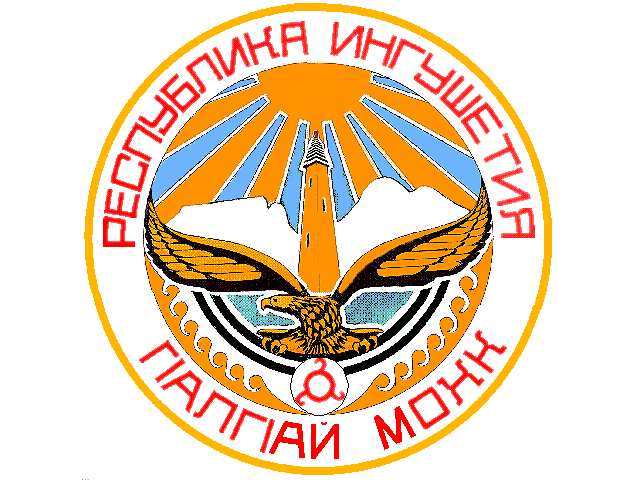 